АДМИНИСТРАЦИЯ ПАЛЬСКОГО СЕЛЬСКОГО ПОСЕЛЕНИЯ ОСИНСКОГО РАЙОНА ПЕРМСКОГО КРАЯП О С Т А Н О В Л Е Н И Е28.11.2017                                                                                                № 139Об утверждении  Муниципальной программы«Развитие муниципальной службы в администрации Пальского сельского поселения»В соответствии с Федеральным законом  от 6 октября 2003 г. №131-ФЗ «Об общих принципах организации местного самоуправления в Российской Федерации», Уставом Пальского сельского поселения, постановлением администрации Пальского сельского поселения «Об утверждении Порядка разработки, реализации и оценки эффективности муниципальных программ Пальского сельского поселения» от  03.10.2014 № 163  (в редакции от 03.12.2014 № 213; от 29.12.2014 № 229). Постановлением администрации Пальского сельского поселения от 28 ноября 2017 г. № 131 «Об утверждении Перечня муниципальных программ Пальского сельского поселения  на 2018 -2020 г.г. Администрация Пальского сельского поселения ПОСТАНОВЛЯЕТ: 1.Утвердить прилагаемую муниципальную программу «Развитие муниципальной службы в администрации Пальского сельского поселения».  2.Постановление администрации Пальского сельского поселения № 231 от 29.12.2014 (в редакции от 18.05.2015 № 62; от 17.11.2015; от 23.12.2015 № 440; от 29.12.2015 № 444 № 219; от 23.06.2016 № 264; 12.09.2016 № 324; от 24.11.2016 № 370; от 07.12.2016. № 339) «об утверждении  Муниципальной программы «Развитие муниципальной службы в администрации Пальского сельского поселения», признать утратившим силу с 01 января 2018 года.                                                                       3.Обнародовать настоящее постановление согласно Порядка обнародования нормативно правовых актов Пальского сельского поселения и разместить на официальном сайте Пальского сельского поселения в информационно-телекоммуникационной сети Интернет.                                                                                 4.  Контроль за исполнением данного постановления оставляю за собой.Глава Пальского сельского поселения –глава администрации Пальскогосельского поселения                                                                       Н.В.Хромина УТВЕРЖДЕНА постановлением администрации Пальского сельского поселения от 28.11.2017  № 139МУНИЦИПАЛЬНАЯ ПРОГРАММА «Развитие муниципальной службы в администрации Пальского сельского поселения»I. Паспорт муниципальной программы « Развитие муниципальной службы  в администрации Пальского сельского поселения» (полное  наименование муниципальной программы)I.  Характеристика текущего состояния соответствующей сферы социально-экономического развития, формулировка основных проблем в указанной сфере и прогноз ее развития Федеральным и краевым законодательством о муниципальной службе в Российской Федерации предусмотрено, что развитие муниципальной службы обеспечивается муниципальными программами ее развития и программами развития муниципальной службы субъектов РФ, финансируемыми соответственно за счет средств местных бюджетов и бюджетов субъектов РФ. Во исполнение действующего законодательства органами местного самоуправления в последние годы активно внедряется программно-целевое управление, посредством которого обеспечивается активное воздействие на социально-экономическое развитие территории. Одним из определяющих факторов темпа социально-экономического развития территории является эффективная реализация функций органов власти. Данная Программа содержит мероприятия, направленные на повышение эффективности деятельности муниципальных служащих администрации Пальского сельского поселения. Учитывая современные требования общества и государства, необходимый уровень компетенции муниципального служащего должен быть достаточно высок. В данной связи в администрации Пальского сельского поселения с особой остротой стоят вопросы востребованности профессионально-личностных способностей человека и профессионализации кадров. К сожалению, приходится констатировать тот факт, что муниципальная службы не является привлекательной с точки зрения трудоустройства для большинства соискателей, ввиду повышенных требований к муниципальным служащим, низкой заработной платы и др. причин. Внедрение эффективных способов поиска и подбора кадров с целью формирования работающего кадрового резерва является ключевой задачей в администрации Пальского сельского поселения. Кроме того, среди программных мероприятий запланированы мероприятия по профессиональному развитию муниципальных служащих и лиц, находящихся в резерве кадров, поскольку замещение должности муниципального служащего сопряжено с непрерывным процессом обучения, ориентированного на освоение передовых технологий, актуальных знаний и навыков. Программные мероприятия, направленные на правовое просвещение населения в области противодействия коррупции, призваны способствовать повышению уровня доверия граждан к муниципальным служащим и созданию позитивного образа муниципального служащего администрации Пальского сельского поселения.II. Цели и задачи муниципальной программы Основной целью программы является Совершенствование и повышение эффективности муниципальной службы в администрации Пальского сельского поселения Программа  «Развитие муниципальной службы в администрации Пальского сельского поселения» нацелена на решение следующих задач:1. Повышение престижа муниципальной службы и авторитета муниципальных служащих.2. Формирование высококвалифицированного кадрового состава муниципальной службы, обеспечивающего эффективность муниципального управления.3. Совершенствование системы противодействия коррупции в администрации Пальского сельского поселения.        4. Информационное обеспечение деятельности органов местного самоуправления.5.  Членские  взносы в совет  муниципальных образований.	Осуществление комплекса мероприятий, проводимых с целью определения рисков развития заболеваний, раннего выявления имеющихся заболеваний, в том числе препятствующих прохождению муниципальной службы, сохранения и укрепления физического и психического здоровья муниципального служащего Российской Федерации.III. Перечень основных мероприятий муниципальной программы 3.1. Все разделы Программы предусматривают комплексный подход к решению основных задач - развитие муниципальной службы в администрации Пальского сельского поселения и повышение эффективности деятельности муниципальных служащих администрации Пальского сельского поселения. 3.2. Перечень мероприятий Программы представлен в приложении 1 к настоящей Программе.3.3 Перечень целевых показателей муниципальной программы с расшифровкой плановых значений по годам ее реализации, а также сведения о взаимосвязи мероприятий и результатов их выполнения с конечными целевыми показателями муниципальной программы представлен в приложении 2 к настоящей Программе.IV. Сроки и этапы реализации муниципальной программы Программа рассчитана на период с 2018 по 2020 годы. Программа не имеет строгой разбивки на этапы, мероприятия реализуются на протяжении всего срока реализации Программы.V. Прогноз конечных результатов муниципальной программы, характеризующих целевое состояние (изменение состояния) уровня и качества жизни населения, социальной сферы, экономики, степени реализации других общественно значимых интересов и потребностей в соответствующей сфере5.1. Осуществление пенсионного обеспечения лиц, замещавших муниципальные должности и должности муниципальной службы. 5.2. Получение дополнительного профессионального образования муниципальными служащими и обучение их на семинарах. 5.3. Отсутствие коррупционных правонарушений, совершенных муниципальными служащими.VI. Основные меры правового регулирования в соответствующей сфере, направленные на достижение цели и (или) конечных результатов муниципальной программы Основой для разработки Программы явились: Федеральный закон Российской Федерации от 06.01.2003 № 131-ФЗ «Об общих принципах организации местного самоуправления в Российской Федерации»; Федеральный закон Российской Федерации от 02.03.2007 № 25-ФЗ «О муниципальной службе в Российской Федерации»; Федеральный закон от 25 декабря 2008 №273-ФЗ «О противодействии коррупции»Закон Пермского края от 04.05.2008 № 228-ПК «О муниципальной службе в Пермском крае»;Закон Пермской области от 15.01.2001 № 1300-200 «О пенсии за выслугу лет лицам, замещавшим выборные муниципальные должности в муниципальных образованиях Пермской области»; Закон Пермского края от 09.12.2009 № 546-ПК «О пенсии за выслугу лет лицам, замещавшим государственные должности Пермской области, Коми-Пермяцкого автономного округа, Пермского края и муниципальные должности в муниципальных образованиях Пермской области, Коми-Пермяцкого автономного округа, Пермского края»; Закон Пермской области от 15.01.2001 № 1299-199 «О пенсии за выслугу лет лицам, замещавшим муниципальные должности муниципальной службы в муниципальных образованиях Пермской области»; Закон Пермского края от 09.12.2009 № 545-ПК «О пенсии за выслугу лет лицам, замещавшим должности государственной гражданской и муниципальной службы Пермской области, Коми-Пермяцкого автономного округа, Пермского края»;Постановления Правительства Пермского края   от 01 ноября 2017 г. №881-п «О нормативах формирования расходов на оплату труда депутатов, выборных должностных лиц местного самоуправления, осуществляющих свои полномочия на постоянной основе, муниципальных служащих и содержание органов местного самоуправления муниципальных образований Пермского края на 2018 год и плановый период 2019-2020 годов»;Устав Пальского сельского поселения; Решение Совета депутатов Пальского сельского поселения от11.12.2009 № 81 «Об утверждении Положения о муниципальной службе в Пальском сельском поселении»; Решение Совета депутатов Пальского сельского поселения от 04.09.2015  № 27 «Об утверждении Положений «О денежном содержании муниципальных служащих администрации Пальского  сельского поселения» «О порядке назначения муниципальным служащим администрации Пальского сельского поселения ежемесячных и иных дополнительных выплат»; Решение Совета депутатов Пальского сельского поселения от 02.12.2011 № 55 «Об утверждении Положения о денежном содержании главы Пальского сельского поселения»; Постановление администрации Пальского сельского поселения от 03.10.2014 № 163 «Об утверждении Порядка разработки, реализации и оценки эффективности муниципальных программ Пальского сельского поселения». Постановление администрации Пальского сельского поселения от 05.11.2012 № 76 «Об утверждении Административных регламентов администрации Пальского сельского поселения по предоставлению муниципальных услуг»; VII. Риски и меры по управлению рисками с целью минимизации их влияния на достижение целей муниципальной программы Для эффективной реализации Программы большое значение имеет прогнозирование возможных рисков, связанных с достижением основных целей, решением задач, оценка их масштабов и последствий, а также формирование системы мер по их предотвращению. В рамках реализации Программы могут быть выделены правовые и финансовые риски ее реализации. Правовые риски связаны с изменением законодательства, длительностью формирования нормативной правовой базы, необходимой для эффективной реализации Программы. Это может привести к существенному увеличению планируемых сроков или изменению условий реализации мероприятий Программы. Для минимизации воздействия данной группы рисков планируется: на этапе разработки документов привлекать к их обсуждению основные заинтересованные стороны, которые впоследствии должны принять участие в их согласовании; проводить мониторинг планируемых изменений в законодательстве. Что касается финансовых рисков, то они связаны с возникновением бюджета дефицита, что может вызвать недофинансирование, сокращение или прекращение программных мероприятий. Путем снижения финансовых рисков является ежегодное уточнение объемов финансируемых средств, предусмотренных на реализацию мероприятий Программы, в зависимости от достигнутых результатов.Приложение 1к муниципальной программе«Развитие муниципальной службы в администрации Пальского сельского поселения»Переченьцелевых показателей муниципальной программы «Развитие муниципальной службы в администрации Пальского сельского поселения»Приложение 2к  муниципальной  программе «Развитие муниципальной службы в администрации Пальского сельского поселения»Переченьмероприятий, финансовые затраты и показателирезультативности подпрограммыРуководитель муниципальной программыГлава администрации Пальского сельского поселения Глава администрации Пальского сельского поселения Глава администрации Пальского сельского поселения Глава администрации Пальского сельского поселения Глава администрации Пальского сельского поселения Ответственные исполнители муниципальной программыструктурные подразделения администрации поселенияструктурные подразделения администрации поселенияструктурные подразделения администрации поселенияструктурные подразделения администрации поселенияструктурные подразделения администрации поселенияСоисполнители муниципальной программыструктурные подразделения администрации поселения:структурные подразделения администрации поселения:структурные подразделения администрации поселения:структурные подразделения администрации поселения:структурные подразделения администрации поселения:Участники муниципальной программы структурные подразделения администрации поселения:структурные подразделения администрации поселения:структурные подразделения администрации поселения:структурные подразделения администрации поселения:структурные подразделения администрации поселения:Перечень подпрограмм муниципальной программыЦели муниципальной программыЗадачи муниципальной программыЦелевые показатели (индикаторы) муниципальной программыПриложение № 1 к муниципальной программеПриложение № 1 к муниципальной программеПриложение № 1 к муниципальной программеПриложение № 1 к муниципальной программеПриложение № 1 к муниципальной программеЭтапы и сроки реализации муниципальной программыСрок реализации программы – 2018-2020 гг. Программа не имеет строгой разбивки на этапы, мероприятия реализуются на протяжении всего срока реализации Программы Срок реализации программы – 2018-2020 гг. Программа не имеет строгой разбивки на этапы, мероприятия реализуются на протяжении всего срока реализации Программы Срок реализации программы – 2018-2020 гг. Программа не имеет строгой разбивки на этапы, мероприятия реализуются на протяжении всего срока реализации Программы Срок реализации программы – 2018-2020 гг. Программа не имеет строгой разбивки на этапы, мероприятия реализуются на протяжении всего срока реализации Программы Срок реализации программы – 2018-2020 гг. Программа не имеет строгой разбивки на этапы, мероприятия реализуются на протяжении всего срока реализации Программы Объемы и источники финансирования муниципальной программыИсточники финансированияРасходы (тыс.руб.)Расходы (тыс.руб.)Расходы (тыс.руб.)Расходы (тыс.руб.)Объемы и источники финансирования муниципальной программыИсточники финансирования2018г2019г2020гВсегоОбъемы и источники финансирования муниципальной программыВсего, в т.ч.:Объемы и источники финансирования муниципальной программырайонный бюджетхххОбъемы и источники финансирования муниципальной программыкраевой бюджетхххОбъемы и источники финансирования муниципальной программыфедеральный бюджетхххОбъемы и источники финансирования муниципальной программыбюджет поселений2546,12633,22633,27812,5Объемы и источники финансирования муниципальной программывнебюджетные источникихххОжидаемые результаты реализации муниципальной программы1. Осуществление пенсионного обеспечения лиц, замещавших муниципальные должности и должности муниципальной службы 100%.2. Получение дополнительного профессионального образования муниципальными служащими, в том числе повышение квалификации и обучение на семинарах. 3. Отсутствие коррупционных правонарушений, совершенных муниципальными служащими 100%.1. Осуществление пенсионного обеспечения лиц, замещавших муниципальные должности и должности муниципальной службы 100%.2. Получение дополнительного профессионального образования муниципальными служащими, в том числе повышение квалификации и обучение на семинарах. 3. Отсутствие коррупционных правонарушений, совершенных муниципальными служащими 100%.1. Осуществление пенсионного обеспечения лиц, замещавших муниципальные должности и должности муниципальной службы 100%.2. Получение дополнительного профессионального образования муниципальными служащими, в том числе повышение квалификации и обучение на семинарах. 3. Отсутствие коррупционных правонарушений, совершенных муниципальными служащими 100%.1. Осуществление пенсионного обеспечения лиц, замещавших муниципальные должности и должности муниципальной службы 100%.2. Получение дополнительного профессионального образования муниципальными служащими, в том числе повышение квалификации и обучение на семинарах. 3. Отсутствие коррупционных правонарушений, совершенных муниципальными служащими 100%.1. Осуществление пенсионного обеспечения лиц, замещавших муниципальные должности и должности муниципальной службы 100%.2. Получение дополнительного профессионального образования муниципальными служащими, в том числе повышение квалификации и обучение на семинарах. 3. Отсутствие коррупционных правонарушений, совершенных муниципальными служащими 100%.№ п/пНаименование показателяЕд.измЗначения целевых показателей (индикаторов)Значения целевых показателей (индикаторов)Значения целевых показателей (индикаторов)Значения целевых показателей (индикаторов)№ п/пНаименование показателяЕд.измНа начало реализации программы (предшествующий год)ПлановыеПлановыеПлановые№ п/пНаименование показателяЕд.измНа начало реализации программы (предшествующий год)2018201920201.Повышение престижа муниципальной службы и авторитета муниципальных служащих : - Пенсионное обеспечение лиц, замещавших муниципальные должности и должности муниципальной службы.%1001001001002Развитие системы дополнительного профессионального образования и мотивация карьерного роста муниципальных служащих  : - Количество  муниципальных служащих и лиц, замещающих муниципальные должности, прошедших повышение квалификации, в том числе профессиональную переподготовку;- Количество муниципальных служащих, обученных на семинарахчел142424243Предупреждение коррупции, выявление и разрешение конфликтов интересов на муниципальной службе:- Доля муниципальных служащих, допустивших коррупционное правонарушение %0000МероприятияИсполнителиИсточники финансированияОбъем финансирования (тыс.руб.)Объем финансирования (тыс.руб.)Объем финансирования (тыс.руб.)Объем финансирования (тыс.руб.)Объем финансирования (тыс.руб.)Объем финансирования (тыс.руб.)Объем финансирования (тыс.руб.)Объем финансирования (тыс.руб.)Объем финансирования (тыс.руб.)Показатели результативности исполнения программных  мероприятийПоказатели результативности исполнения программных  мероприятийПоказатели результативности исполнения программных  мероприятийПоказатели результативности исполнения программных  мероприятийПоказатели результативности исполнения программных  мероприятийПоказатели результативности исполнения программных  мероприятийПоказатели результативности исполнения программных  мероприятийПоказатели результативности исполнения программных  мероприятийПоказатели результативности исполнения программных  мероприятийПоказатели результативности исполнения программных  мероприятийПоказатели результативности исполнения программных  мероприятийПоказатели результативности исполнения программных  мероприятийПоказатели результативности исполнения программных  мероприятийПоказатели результативности исполнения программных  мероприятийПоказатели результативности исполнения программных  мероприятийПоказатели результативности исполнения программных  мероприятийПоказатели результативности исполнения программных  мероприятийПоказатели результативности исполнения программных  мероприятийПоказатели результативности исполнения программных  мероприятийПоказатели результативности исполнения программных  мероприятийПоказатели результативности исполнения программных  мероприятийПоказатели результативности исполнения программных  мероприятийПоказатели результативности исполнения программных  мероприятийПоказатели результативности исполнения программных  мероприятийПоказатели результативности исполнения программных  мероприятийМероприятияИсполнителиИсточники финансированияВсегов т.ч. по годамв т.ч. по годамв т.ч. по годамв т.ч. по годамв т.ч. по годамв т.ч. по годамв т.ч. по годамв т.ч. по годамНаименование показателяНаименование показателяНаименование показателяНаименование показателяЕд.изм.Ед.изм.Ед.изм.Ед.изм.Базовое значениеБазовое значениеБазовое значениеБазовое значениеБазовое значениеПлан по годамПлан по годамПлан по годамПлан по годамПлан по годамПлан по годамПлан по годамПлан по годамПлан по годамПлан по годамПлан по годамМероприятияИсполнителиИсточники финансированияВсего201820182019201920202020202020202018201820182018201920192019202020202020Цель  Совершенствование и развитие  муниципальной службы в администрации Пальского сельского поселенияЦель  Совершенствование и развитие  муниципальной службы в администрации Пальского сельского поселенияЦель  Совершенствование и развитие  муниципальной службы в администрации Пальского сельского поселенияЦель  Совершенствование и развитие  муниципальной службы в администрации Пальского сельского поселенияЦель  Совершенствование и развитие  муниципальной службы в администрации Пальского сельского поселенияЦель  Совершенствование и развитие  муниципальной службы в администрации Пальского сельского поселенияЦель  Совершенствование и развитие  муниципальной службы в администрации Пальского сельского поселенияЦель  Совершенствование и развитие  муниципальной службы в администрации Пальского сельского поселенияЦель  Совершенствование и развитие  муниципальной службы в администрации Пальского сельского поселенияЦель  Совершенствование и развитие  муниципальной службы в администрации Пальского сельского поселенияЦель  Совершенствование и развитие  муниципальной службы в администрации Пальского сельского поселенияЦель  Совершенствование и развитие  муниципальной службы в администрации Пальского сельского поселенияЦель  Совершенствование и развитие  муниципальной службы в администрации Пальского сельского поселенияЦель  Совершенствование и развитие  муниципальной службы в администрации Пальского сельского поселенияЦель  Совершенствование и развитие  муниципальной службы в администрации Пальского сельского поселенияЦель  Совершенствование и развитие  муниципальной службы в администрации Пальского сельского поселенияЦель  Совершенствование и развитие  муниципальной службы в администрации Пальского сельского поселенияЦель  Совершенствование и развитие  муниципальной службы в администрации Пальского сельского поселенияЦель  Совершенствование и развитие  муниципальной службы в администрации Пальского сельского поселенияЦель  Совершенствование и развитие  муниципальной службы в администрации Пальского сельского поселенияЦель  Совершенствование и развитие  муниципальной службы в администрации Пальского сельского поселенияЦель  Совершенствование и развитие  муниципальной службы в администрации Пальского сельского поселенияЦель  Совершенствование и развитие  муниципальной службы в администрации Пальского сельского поселенияЦель  Совершенствование и развитие  муниципальной службы в администрации Пальского сельского поселенияЦель  Совершенствование и развитие  муниципальной службы в администрации Пальского сельского поселенияЦель  Совершенствование и развитие  муниципальной службы в администрации Пальского сельского поселенияЦель  Совершенствование и развитие  муниципальной службы в администрации Пальского сельского поселенияЦель  Совершенствование и развитие  муниципальной службы в администрации Пальского сельского поселенияЦель  Совершенствование и развитие  муниципальной службы в администрации Пальского сельского поселенияЦель  Совершенствование и развитие  муниципальной службы в администрации Пальского сельского поселенияЦель  Совершенствование и развитие  муниципальной службы в администрации Пальского сельского поселенияЦель  Совершенствование и развитие  муниципальной службы в администрации Пальского сельского поселенияЦель  Совершенствование и развитие  муниципальной службы в администрации Пальского сельского поселенияЦель  Совершенствование и развитие  муниципальной службы в администрации Пальского сельского поселенияЦель  Совершенствование и развитие  муниципальной службы в администрации Пальского сельского поселенияЦель  Совершенствование и развитие  муниципальной службы в администрации Пальского сельского поселенияЦель  Совершенствование и развитие  муниципальной службы в администрации Пальского сельского поселенияОсновное мероприятие 1.  Повышение престижа муниципальной службы и авторитета муниципальных служащихОсновное мероприятие 1.  Повышение престижа муниципальной службы и авторитета муниципальных служащихОсновное мероприятие 1.  Повышение престижа муниципальной службы и авторитета муниципальных служащихОсновное мероприятие 1.  Повышение престижа муниципальной службы и авторитета муниципальных служащихОсновное мероприятие 1.  Повышение престижа муниципальной службы и авторитета муниципальных служащихОсновное мероприятие 1.  Повышение престижа муниципальной службы и авторитета муниципальных служащихОсновное мероприятие 1.  Повышение престижа муниципальной службы и авторитета муниципальных служащихОсновное мероприятие 1.  Повышение престижа муниципальной службы и авторитета муниципальных служащихОсновное мероприятие 1.  Повышение престижа муниципальной службы и авторитета муниципальных служащихОсновное мероприятие 1.  Повышение престижа муниципальной службы и авторитета муниципальных служащихОсновное мероприятие 1.  Повышение престижа муниципальной службы и авторитета муниципальных служащихОсновное мероприятие 1.  Повышение престижа муниципальной службы и авторитета муниципальных служащихОсновное мероприятие 1.  Повышение престижа муниципальной службы и авторитета муниципальных служащихОсновное мероприятие 1.  Повышение престижа муниципальной службы и авторитета муниципальных служащихОсновное мероприятие 1.  Повышение престижа муниципальной службы и авторитета муниципальных служащихОсновное мероприятие 1.  Повышение престижа муниципальной службы и авторитета муниципальных служащихОсновное мероприятие 1.  Повышение престижа муниципальной службы и авторитета муниципальных служащихОсновное мероприятие 1.  Повышение престижа муниципальной службы и авторитета муниципальных служащихОсновное мероприятие 1.  Повышение престижа муниципальной службы и авторитета муниципальных служащихОсновное мероприятие 1.  Повышение престижа муниципальной службы и авторитета муниципальных служащихОсновное мероприятие 1.  Повышение престижа муниципальной службы и авторитета муниципальных служащихОсновное мероприятие 1.  Повышение престижа муниципальной службы и авторитета муниципальных служащихОсновное мероприятие 1.  Повышение престижа муниципальной службы и авторитета муниципальных служащихОсновное мероприятие 1.  Повышение престижа муниципальной службы и авторитета муниципальных служащихОсновное мероприятие 1.  Повышение престижа муниципальной службы и авторитета муниципальных служащихОсновное мероприятие 1.  Повышение престижа муниципальной службы и авторитета муниципальных служащихОсновное мероприятие 1.  Повышение престижа муниципальной службы и авторитета муниципальных служащихОсновное мероприятие 1.  Повышение престижа муниципальной службы и авторитета муниципальных служащихОсновное мероприятие 1.  Повышение престижа муниципальной службы и авторитета муниципальных служащихОсновное мероприятие 1.  Повышение престижа муниципальной службы и авторитета муниципальных служащихОсновное мероприятие 1.  Повышение престижа муниципальной службы и авторитета муниципальных служащихОсновное мероприятие 1.  Повышение престижа муниципальной службы и авторитета муниципальных служащихОсновное мероприятие 1.  Повышение престижа муниципальной службы и авторитета муниципальных служащихОсновное мероприятие 1.  Повышение престижа муниципальной службы и авторитета муниципальных служащихОсновное мероприятие 1.  Повышение престижа муниципальной службы и авторитета муниципальных служащихОсновное мероприятие 1.  Повышение престижа муниципальной службы и авторитета муниципальных служащихОсновное мероприятие 1.  Повышение престижа муниципальной службы и авторитета муниципальных служащихНаправление 1. Администрирование расходов на содержа-ние и обеспечение деятельности администрации Главный специалист по экономике и финансамБюджет поселения6832,82174,22288,12288,12288,12288,12288,12370,52370,52370,5Направление 2.Расходы  на управление муниципальной собственностью (расходы БТИ, земельный налог)Главный специалист по экономике и финансамБюджет поселения0,80,8Направление 3.Другие общегосударственные вопросы (членские взносы в Совет МО, расходы на  информирование населения через средства массовой информацииГлавный специалист по экономике и финансамБюджет поселения23,023,000000000Направление 4Совершенствование механизмов оптимизации пенсионного обеспечения лиц, замещавших муниципальные должности и должности муниципальной службыГлавный специалист по экономике и финансамБюджет поселения788,1262,7262,7262,7262,7262,7262,7262,7262,7262,7Пенсионное обеспечение лиц, замещавших муниципальные должности и должности муниципальной службыПенсионное обеспечение лиц, замещавших муниципальные должности и должности муниципальной службыПенсионное обеспечение лиц, замещавших муниципальные должности и должности муниципальной службыПенсионное обеспечение лиц, замещавших муниципальные должности и должности муниципальной службыПенсионное обеспечение лиц, замещавших муниципальные должности и должности муниципальной службы%%%%100100100100100100100100100100100100100100100Направление 5 Разработка и внедрение системы мер по формированию позитивного общественного мнения о муниципальной службе. Главный специалист по экономике и финансамБюджет поселения0000000000Направление 6Межбюджетные трансферты на осу-ществление переда-ваемых полномочийГлавный специалист по экономике и финансамБюджет поселения167,885,482,482,482,482,482,4000Информационное взаимодействие и профессиональное сотрудничествоИнформационное взаимодействие и профессиональное сотрудничествоИнформационное взаимодействие и профессиональное сотрудничествоИнформационное взаимодействие и профессиональное сотрудничествоИнформационное взаимодействие и профессиональное сотрудничество%%%%100100100100100100100100100100100100100100100Итого по основному мероприятию 17812,52546,12633,22633,22633,22633,22633,22633,22633,22633,2Основное мероприятие  2.  Формирование высококвалифицированного кадрового состава муниципальной службы, обеспечивающего эффективность муниципального управленияОсновное мероприятие  2.  Формирование высококвалифицированного кадрового состава муниципальной службы, обеспечивающего эффективность муниципального управленияОсновное мероприятие  2.  Формирование высококвалифицированного кадрового состава муниципальной службы, обеспечивающего эффективность муниципального управленияОсновное мероприятие  2.  Формирование высококвалифицированного кадрового состава муниципальной службы, обеспечивающего эффективность муниципального управленияОсновное мероприятие  2.  Формирование высококвалифицированного кадрового состава муниципальной службы, обеспечивающего эффективность муниципального управленияОсновное мероприятие  2.  Формирование высококвалифицированного кадрового состава муниципальной службы, обеспечивающего эффективность муниципального управленияОсновное мероприятие  2.  Формирование высококвалифицированного кадрового состава муниципальной службы, обеспечивающего эффективность муниципального управленияОсновное мероприятие  2.  Формирование высококвалифицированного кадрового состава муниципальной службы, обеспечивающего эффективность муниципального управленияОсновное мероприятие  2.  Формирование высококвалифицированного кадрового состава муниципальной службы, обеспечивающего эффективность муниципального управленияОсновное мероприятие  2.  Формирование высококвалифицированного кадрового состава муниципальной службы, обеспечивающего эффективность муниципального управленияОсновное мероприятие  2.  Формирование высококвалифицированного кадрового состава муниципальной службы, обеспечивающего эффективность муниципального управленияОсновное мероприятие  2.  Формирование высококвалифицированного кадрового состава муниципальной службы, обеспечивающего эффективность муниципального управленияОсновное мероприятие  2.  Формирование высококвалифицированного кадрового состава муниципальной службы, обеспечивающего эффективность муниципального управленияОсновное мероприятие  2.  Формирование высококвалифицированного кадрового состава муниципальной службы, обеспечивающего эффективность муниципального управленияОсновное мероприятие  2.  Формирование высококвалифицированного кадрового состава муниципальной службы, обеспечивающего эффективность муниципального управленияОсновное мероприятие  2.  Формирование высококвалифицированного кадрового состава муниципальной службы, обеспечивающего эффективность муниципального управленияОсновное мероприятие  2.  Формирование высококвалифицированного кадрового состава муниципальной службы, обеспечивающего эффективность муниципального управленияОсновное мероприятие  2.  Формирование высококвалифицированного кадрового состава муниципальной службы, обеспечивающего эффективность муниципального управленияОсновное мероприятие  2.  Формирование высококвалифицированного кадрового состава муниципальной службы, обеспечивающего эффективность муниципального управленияОсновное мероприятие  2.  Формирование высококвалифицированного кадрового состава муниципальной службы, обеспечивающего эффективность муниципального управленияОсновное мероприятие  2.  Формирование высококвалифицированного кадрового состава муниципальной службы, обеспечивающего эффективность муниципального управленияОсновное мероприятие  2.  Формирование высококвалифицированного кадрового состава муниципальной службы, обеспечивающего эффективность муниципального управленияОсновное мероприятие  2.  Формирование высококвалифицированного кадрового состава муниципальной службы, обеспечивающего эффективность муниципального управленияОсновное мероприятие  2.  Формирование высококвалифицированного кадрового состава муниципальной службы, обеспечивающего эффективность муниципального управленияОсновное мероприятие  2.  Формирование высококвалифицированного кадрового состава муниципальной службы, обеспечивающего эффективность муниципального управленияОсновное мероприятие  2.  Формирование высококвалифицированного кадрового состава муниципальной службы, обеспечивающего эффективность муниципального управленияОсновное мероприятие  2.  Формирование высококвалифицированного кадрового состава муниципальной службы, обеспечивающего эффективность муниципального управленияОсновное мероприятие  2.  Формирование высококвалифицированного кадрового состава муниципальной службы, обеспечивающего эффективность муниципального управленияОсновное мероприятие  2.  Формирование высококвалифицированного кадрового состава муниципальной службы, обеспечивающего эффективность муниципального управленияОсновное мероприятие  2.  Формирование высококвалифицированного кадрового состава муниципальной службы, обеспечивающего эффективность муниципального управленияОсновное мероприятие  2.  Формирование высококвалифицированного кадрового состава муниципальной службы, обеспечивающего эффективность муниципального управленияОсновное мероприятие  2.  Формирование высококвалифицированного кадрового состава муниципальной службы, обеспечивающего эффективность муниципального управленияОсновное мероприятие  2.  Формирование высококвалифицированного кадрового состава муниципальной службы, обеспечивающего эффективность муниципального управленияОсновное мероприятие  2.  Формирование высококвалифицированного кадрового состава муниципальной службы, обеспечивающего эффективность муниципального управленияОсновное мероприятие  2.  Формирование высококвалифицированного кадрового состава муниципальной службы, обеспечивающего эффективность муниципального управленияОсновное мероприятие  2.  Формирование высококвалифицированного кадрового состава муниципальной службы, обеспечивающего эффективность муниципального управленияОсновное мероприятие  2.  Формирование высококвалифицированного кадрового состава муниципальной службы, обеспечивающего эффективность муниципального управленияНаправление 1. Повышение квалифи-кации, профессиональ-ная переподготовка, обучение на семинарах муниципальных слу-жащих и лиц, замеща-ющих муниципальные должностиОбщий отделБюджет поселения00000,00,0000Количество муниципальных служащих и лиц, замещающих муниципальные должности-прошедших повышение квалификации-обученных на семинарахКоличество муниципальных служащих и лиц, замещающих муниципальные должности-прошедших повышение квалификации-обученных на семинарахКоличество муниципальных служащих и лиц, замещающих муниципальные должности-прошедших повышение квалификации-обученных на семинарахКоличество муниципальных служащих и лиц, замещающих муниципальные должности-прошедших повышение квалификации-обученных на семинарахКоличество муниципальных служащих и лиц, замещающих муниципальные должности-прошедших повышение квалификации-обученных на семинарахЧел.Чел.Чел.Чел.Чел.Чел.141414142424242424242424Направление 2. Внедрение эффектив-ных способов поиска и подбора кадров для замещения должнос-тей муниципальной службы администрацииОбщий отделФинансирование не требуетсяНаправление 3. Разработка правовых актов, регламентиру-ющих процедуру формирования кадрового резерва Общий отделФинансирование не требуетсяНаправление 4. Размещение на офи-циальном сайте Пальского сельс-кого  поселения доку-ментов, регламентиру-ющих прохождение муниципальной службы Общий отделФинансирование не требуетсяИтого по основному мероприятию 2.Бюджет поселения000000000Основное мероприятие 3.  Совершенствование системы противодействия коррупции в администрации Пальского сельского поселения.Основное мероприятие 3.  Совершенствование системы противодействия коррупции в администрации Пальского сельского поселения.Основное мероприятие 3.  Совершенствование системы противодействия коррупции в администрации Пальского сельского поселения.Основное мероприятие 3.  Совершенствование системы противодействия коррупции в администрации Пальского сельского поселения.Основное мероприятие 3.  Совершенствование системы противодействия коррупции в администрации Пальского сельского поселения.Основное мероприятие 3.  Совершенствование системы противодействия коррупции в администрации Пальского сельского поселения.Основное мероприятие 3.  Совершенствование системы противодействия коррупции в администрации Пальского сельского поселения.Основное мероприятие 3.  Совершенствование системы противодействия коррупции в администрации Пальского сельского поселения.Основное мероприятие 3.  Совершенствование системы противодействия коррупции в администрации Пальского сельского поселения.Основное мероприятие 3.  Совершенствование системы противодействия коррупции в администрации Пальского сельского поселения.Основное мероприятие 3.  Совершенствование системы противодействия коррупции в администрации Пальского сельского поселения.Основное мероприятие 3.  Совершенствование системы противодействия коррупции в администрации Пальского сельского поселения.Основное мероприятие 3.  Совершенствование системы противодействия коррупции в администрации Пальского сельского поселения.Основное мероприятие 3.  Совершенствование системы противодействия коррупции в администрации Пальского сельского поселения.Основное мероприятие 3.  Совершенствование системы противодействия коррупции в администрации Пальского сельского поселения.Основное мероприятие 3.  Совершенствование системы противодействия коррупции в администрации Пальского сельского поселения.Основное мероприятие 3.  Совершенствование системы противодействия коррупции в администрации Пальского сельского поселения.Основное мероприятие 3.  Совершенствование системы противодействия коррупции в администрации Пальского сельского поселения.Основное мероприятие 3.  Совершенствование системы противодействия коррупции в администрации Пальского сельского поселения.Основное мероприятие 3.  Совершенствование системы противодействия коррупции в администрации Пальского сельского поселения.Основное мероприятие 3.  Совершенствование системы противодействия коррупции в администрации Пальского сельского поселения.Основное мероприятие 3.  Совершенствование системы противодействия коррупции в администрации Пальского сельского поселения.Основное мероприятие 3.  Совершенствование системы противодействия коррупции в администрации Пальского сельского поселения.Основное мероприятие 3.  Совершенствование системы противодействия коррупции в администрации Пальского сельского поселения.Основное мероприятие 3.  Совершенствование системы противодействия коррупции в администрации Пальского сельского поселения.Основное мероприятие 3.  Совершенствование системы противодействия коррупции в администрации Пальского сельского поселения.Основное мероприятие 3.  Совершенствование системы противодействия коррупции в администрации Пальского сельского поселения.Основное мероприятие 3.  Совершенствование системы противодействия коррупции в администрации Пальского сельского поселения.Основное мероприятие 3.  Совершенствование системы противодействия коррупции в администрации Пальского сельского поселения.Основное мероприятие 3.  Совершенствование системы противодействия коррупции в администрации Пальского сельского поселения.Основное мероприятие 3.  Совершенствование системы противодействия коррупции в администрации Пальского сельского поселения.Основное мероприятие 3.  Совершенствование системы противодействия коррупции в администрации Пальского сельского поселения.Основное мероприятие 3.  Совершенствование системы противодействия коррупции в администрации Пальского сельского поселения.Основное мероприятие 3.  Совершенствование системы противодействия коррупции в администрации Пальского сельского поселения.Основное мероприятие 3.  Совершенствование системы противодействия коррупции в администрации Пальского сельского поселения.Основное мероприятие 3.  Совершенствование системы противодействия коррупции в администрации Пальского сельского поселения.Основное мероприятие 3.  Совершенствование системы противодействия коррупции в администрации Пальского сельского поселения.Направление 1. Проведение постоян-ного мониторинга действующего законо-дательства в сфере противодействия коррупции с целью выявления изменений и своевременного их учета в нормативных правовых актах администрации Общий отделФинансирование не требуетсяДоля нормативных правовых актов в сфере противодействия коррупции, соответствующих  действующему законодательствуДоля нормативных правовых актов в сфере противодействия коррупции, соответствующих  действующему законодательству%%%%%100100100100100100100100100100100100100100Направление 2. Разработка и реализа-ция планов мероприя-тий по противодей-ствию коррупции на муниципальной службе Общий отделФинансирование не требуетсяКоличество разработанных и принятых планов по противодействию коррупцииКоличество разработанных и принятых планов по противодействию коррупцииЕд.Ед.Ед.Ед.Ед.11111111111111Направление 3. Информирование населения через официальный сайт о ходе реализации антикоррупционной политики в администрации Пальского сельского поселения Общий отделФинансирование не требуетсяДоля размещенной на официальном сайте информации о ходе реализации антикоррупционной политикиДоля размещенной на официальном сайте информации о ходе реализации антикоррупционной политики%%%%%100100100100100100100100100100100100100100Направление 4. Обеспечение систематического просвещения муниципальных служащих администрации по вопросам противодействия коррупции Общий отделФинансирование не требуетсяКоличество проведенных антикоррупционной направленностиКоличество проведенных антикоррупционной направленностиЕд.Ед.Ед.Ед.Ед.11112222222222Направление 5. Обеспечение контроля за соблюдением муниципальными служащими ограни-чений и запретов, принципов служеб-ного поведения, предусмотренных законодательством о муниципальной службе Общий отделФинансирование не требуетсяКоличество выявленных нарушений муниципальными служащими ограничений и запретов, принципов служебного поведения,Количество выявленных нарушений муниципальными служащими ограничений и запретов, принципов служебного поведения,Ед.Ед.Ед.Ед.Ед.00000000000000Направление 6. Своевременное устра-нение выявленных органами прокурату-ры, Управлением Министерства юсти-ции Российской Феде-рации в нормативных правовых актах и их проектах коррупци-огенных факторовОбщий отделФинансирование не требуетсяДоля устраненных коррупциогенных факторов от общего количества выявленных коррупциогенных факторовДоля устраненных коррупциогенных факторов от общего количества выявленных коррупциогенных факторов%%%%%100100100100100100100100100100100100100100Направление 7. Подготовка  и разме-щение на официаль-ном сайте Крылов-ского сельского поселения инфор-мации о деятельности комиссии по соблю-дению требований к служебному поведе-нию муниципальных служащих и урегу-лированию кон-фликтов интересовОбщий отделФинансирование не требуетсяДоля размещаемой на сайте Пальского сельского поселения информации о деятельности комиссии по соблюдению требований к служебному поведению от общего количества проведенных заседанийДоля размещаемой на сайте Пальского сельского поселения информации о деятельности комиссии по соблюдению требований к служебному поведению от общего количества проведенных заседаний%%%%%100100100100100100100100100100100100100100Итого по основному мероприятию  300000000000ИТОГО по цели Бюджет поселения7812,52546,12546,12633,22633,22633,22633,22633,22633,22633,22633,2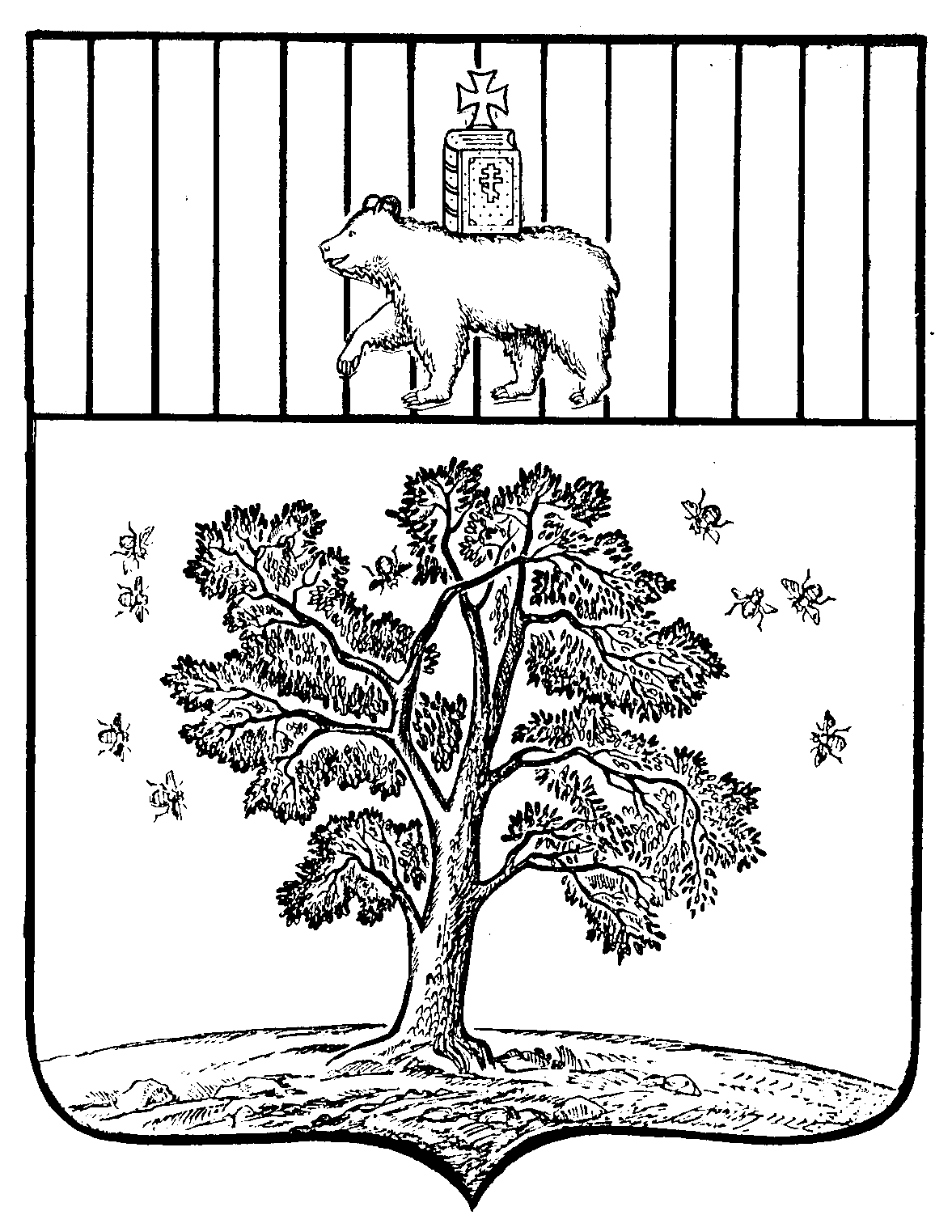 